Государственная регистрация прав и кадастровый учет недвижимости почтовым отправлением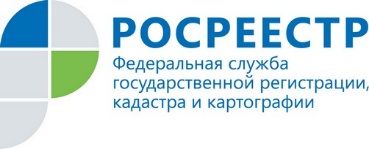 Управление Росреестра по Ярославской области напоминает о возможности представления заявления о государственном кадастровом учете и (или) государственной регистрации прав и прилагаемых к нему документов на бумажном носителе посредством почтового отправления с объявленной ценностью при его пересылке, описью вложения и уведомлением о вручении.В случае представления заявления о государственном кадастровом учете и (или) государственной регистрации прав и прилагаемых к нему документов посредством почтового отправления нужно учитывать следующее:- подлинность подписи заявителя на заявлении должна быть засвидетельствована в нотариальном порядке, а также в нотариальном порядке удостоверена доверенность, подтверждающая полномочия представителя заявителя;- сделка с объектом недвижимости должна быть нотариально удостоверена;- доверенность, подтверждающая полномочия лица, совершившего сделку, должна быть нотариально удостоверена, если подлежащая государственной регистрации сделка с объектом недвижимого имущества или сделка, на основании которой подлежит государственной регистрации право либо ограничение права и обременение объекта недвижимости, совершена представителем, действующим на основании доверенности;- к заявлению дополнительно прилагаются копия документа, удостоверяющего личность физического лица (правообладателя, стороны или сторон сделки, а также представителя данных лиц, если заявителем является представитель), и копия документа, удостоверяющего личность физического лица - представителя юридического лица (если правообладателем, стороной или сторонами сделки являются юридические лица).Заявитель может оперативно отслеживать статус рассмотрения своего заявления с помощью электронного сервиса «Проверка состояния запроса online» на портале Росреестра независимо от того, каким способом были подали документы.